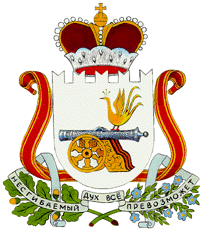 АДМИНИСТРАЦИЯ МУНИЦИПАЛЬНОГО ОБРАЗОВАНИЯ    «ГЛИНКОВСКИЙ РАЙОН» СМОЛЕНСКОЙ ОБЛАСТИ                                                                                                   П О С Т А Н О В Л Е Н И Е от 9 января 2024 г.   № 2           Администрация муниципального образования «Глинковский район» Смоленской области п о с т а н о в л я е т:          1. Внести в постановление Администрации муниципального образования «Глинковский район» Смоленской области от 06.11.2020 г. № 362 «Об утверждении Порядка организации и предоставления питания обучающимся в общеобразовательных организациях муниципального образования «Глинковский район» Смоленской области» (в редакции постановления от 09.02.2021 г. № 38, от 25.01.2022 г. № 21, от 31.08.2022 г. № 285, от 27.10.2022 г. № 337, от 11.01.2023 г. № 6, от 05.09.2023 г. № 330), следующие изменения: - в подразделе 2.14 раздела 2 Порядка слова «70 рублей 10 копеек» заменить словами «77 рублей 32 копейки».           2. Настоящее постановление распространяет свое действие на правоотношения, возникшие с 1 января 2024 года.    Главы муниципального образования«Глинковский район»Смоленской области 				                   	           	М.З. КалмыковО внесении изменений в постановление Администрации муниципального образования «Глинковский район» Смоленской области от 06.11.2020 г. № 362